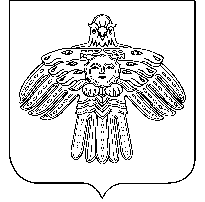 РЕШЕНИЕП О М Ш У Ö М19 декабря 2018 № 4-19/88с. Окунев Нос, Республики КомиО внесении изменений и дополнений  в Устав муниципального образованиясельского поселения «Окунев Нос»В целях приведения Устава муниципального образования сельского поселения «Окунев Нос» в соответствие  с действующим законодательством Совет муниципального образования сельского поселения «Окунев Нос» РЕШИЛ:1. Внести в Устав муниципального образования сельского поселения «Окунев Нос» изменения и дополнения согласно приложению.2. Поручить главе муниципального образования сельского поселения «Окунев Нос» Филипповой Т.С.:-направить настоящее решение для государственной регистрации;-обеспечить официальное обнародование данного решения после его государственной регистрации.3.Настоящее решение вступает в силу в порядке, установленном федеральным законодательством.Глава сельского поселения                                                    Т.С. ФилипповаПриложение к решению Советасельского поселения «Окунев Нос» от 19 декабря  2018 года № 4-17/81Изменения и дополнения в Устав муниципальногообразования сельского поселения «Окунев Нос»1. В статью 11 Устава муниципального образования сельского поселения «Окунев Нос» внести следующие изменения:«1. Пункт 11 части 2 статьи 11 Устава признать утратившим силу.».          2. Статью 11.1 Устава изложить в следующей редакции :«Статья 11.1. Права органов местного самоуправления поселения на решение вопросов, не отнесенных к вопросам местного значения поселений1. Органы местного самоуправления поселения имеют право на:1) создание музеев поселения;2) совершение нотариальных действий, предусмотренных законодательством, в случае отсутствия в поселении нотариуса;3) участие в осуществлении деятельности по опеке и попечительству;4) создание условий для осуществления деятельности, связанной с реализацией прав местных национально-культурных автономий на территории поселения;5) оказание содействия национально-культурному развитию народов Российской Федерации и реализации мероприятий в сфере межнациональных отношений на территории поселения;6) участие в организации и осуществлении мероприятий по мобилизационной подготовке муниципальных предприятий и учреждений, находящихся на территории поселения; 7) создание муниципальной пожарной охраны; 8) создание  условий для развития туризма; 9) оказание поддержки общественным наблюдательным комиссиям, осуществляющим общественный контроль за обеспечением прав человека и содействие лицам, находящимся в местах принудительного содержания; 10) оказание поддержки общественным объединениям инвалидов, а также созданным общероссийскими общественными объединениями инвалидов организациям в соответствии с Федеральным законом от 24 ноября 1995 года N 181-ФЗ "О социальной защите инвалидов в Российской Федерации"; 11) осуществление мероприятий в сфере профилактики  правонарушений, предусмотренных Федеральным  законом  «Об  основах  системы  профилактики  правонарушений в Российской Федерации;12) оказание содействия развитию физической культуры и спорта инвалидов, лиц с ограниченными возможностями здоровья, адаптивной физической культуры и адаптивного спорта;           13) осуществление   мероприятий   по   защите   прав   потребителей,предусмотренных  Законом  Российской  Федерации  от 7 февраля 1992 года N 2300-1 "О защите прав потребителей".2. Органы местного самоуправления поселения вправе решать вопросы, указанные в части 1 настоящей статьи, участвовать в осуществлении иных государственных полномочий (не переданных им в соответствии со статьей 19 Федерального закона от 06.10.2003 № 131 – ФЗ), если это участие предусмотрено федеральными законами, а также решать иные вопросы, не отнесенные к компетенции органов местного самоуправления других муниципальных образований, органов государственной власти и не исключенные из их компетенции федеральными законами и законами Республики Коми, за счет доходов местного бюджета поселения, за исключением межбюджетных трансфертов, предоставленных из бюджетов бюджетной системы Российской Федерации, и поступлений налоговых доходов по дополнительным нормативам отчислений.». 3. Статью 17 Устава изложить в следующей редакции:«Статья 17. Публичные слушания, общественные обсуждения1. Для обсуждения проектов муниципальных правовых актов по вопросам местного значения с участием жителей поселения Советом  поселения, главой поселения могут проводиться публичные слушания.2. Публичные слушания проводятся по инициативе населения, Совета поселения или главы поселения.Публичные слушания, проводимые по инициативе населения или Совета поселения, назначаются Советом поселения, а по инициативе главы поселения - главой поселения.3. На публичные слушания должны выноситься:1) проект Устава  сельского поселения,   а  также     проект    муниципального  нормативного   правового   акта  о  внесении  изменений и дополнений в  Устав сельского поселения,   кроме   случаев,  когда   в   Устав   сельского поселения  вносятся  изменения в  форме    точного   воспроизведения положений  Конституции  Российской Федерации,  федеральных  законов,  Конституции    Республики Коми или законов Республики Коми в  целях  приведения Устава сельского поселения в соответствие  с этими нормативными  правовыми актами; 2) проект  бюджета сельского поселения и отчет о его исполнении;3) проект стратегии социально-экономического развития муниципального образования;4) вопросы о преобразовании сельского поселения за исключением случаев, если в соответствии со статьей 13 Федерального закона «Об общих принципах организации местного самоуправления в Российской Федерации» для преобразования сельского поселения требуется получение согласия населения сельского поселения, выраженного путем голосования либо на сходах граждан.4. Порядок организации и проведения публичных слушаний определяется решением Совета  поселения и должен предусматривать заблаговременное оповещение жителей муниципального образования о времени и месте проведения публичных слушаний, заблаговременное ознакомление с проектом муниципального правового акта, другие меры, обеспечивающие участие в публичных слушаниях жителей муниципального образования, обнародование результатов публичных слушаний, включая мотивированное обоснование принятых решений.5. По проектам правил благоустройства территории поселения, проектам, предусматривающим внесение изменений в указанный утвержденный документ, проводятся общественные обсуждения или публичные слушания  в соответствии с решением Совета поселения с учетом положений законодательства о градостроительной деятельности.6. Итоги проведения публичных слушаний подлежат официальному обнародованию.».          4.  Пункт 1  части 4 статьи 26 Устава изложить в следующей редакции:«1) заниматься предпринимательской деятельностью лично  или  через  доверенных лиц, участвовать      в      управлении коммерческой  организацией  или  в управлении          некоммерческой  организацией    (за    исключением участия    в   управлении   совета муниципальных образований субъекта Российской Федерации, иных объединений          муниципальных образований, политической партией, профсоюзом, зарегистрированным в установленном порядке, участия в съезде (конференции) или общем  собрании  иной общественной организации,            жилищного, жилищно- строительного,   гаражного кооперативов, товарищества собственников недвижимости), кроме участия на безвозмездной основе в деятельности коллегиального органа организации на основании акта Президента Российской Федерации или Правительства Российской Федерации; представления на безвозмездной основе  интересов муниципального образования в органах управления и ревизионной комиссии организации, учредителем (акционером, участником) которой является муниципальное образование, в соответствии с муниципальными правовыми актами, определяющими порядок осуществления от имени муниципального образования полномочий учредителя организации или управления находящимся  в муниципальной собственности акциями (долями участия в уставном капитале); иных случаев, предусмотренных федеральными законами;»;	5.Статью 36 Устава дополнить частью 4.1. следующего содержания:«4.1. Глава муниципального образования должен соблюдать ограничения, запреты,  исполнять обязанности, которые установлены Федеральным законом от 25.12.2008 года N 273-ФЗ "О противодействии коррупции" , Федеральным законом от 03.12 2012 № 230-ФЗ «О контроле за соответствием расходов лиц, замещающих государственные должности, и иных лиц их доходам», Федеральным законом от 07.05.2013 № 79-ФЗ «О запрете отдельным категориям лиц открывать и иметь счета (вклады), хранить наличные денежные средства и ценности в иностранных банках, расположенных за пределами территории Российской Федерации, владеть и (или) пользоваться иностранными финансовыми инструментами».». 6. Часть 5.2. статьи 36 Устава изложить в следующей редакции:«5.2. Глава сельского поселения представляет в установленном порядке предусмотренные законодательством Российской Федерации сведения о доходах, расходах, об имуществе и обязательствах имущественного характера.».________________________________________________________